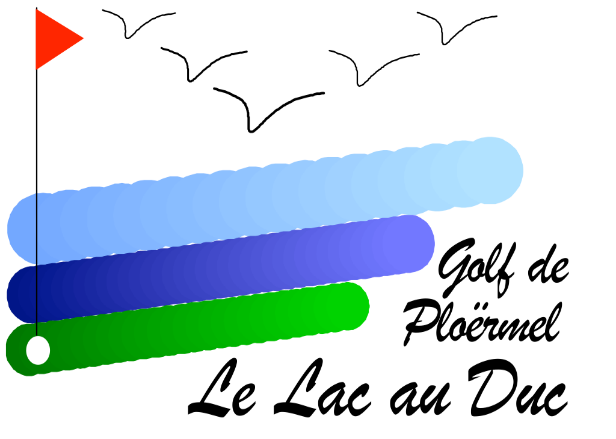 AMICALE BERNARD MATHIEULAC AU DUC (PLOERMEL)Mercredi 15 Septembre 2021 Individuelle - StablefordDroit de jeu : 5 € par joueurPot et Remise des prix à l’issue de la compétitionInscriptions sur ISP à partir du samedi 28 août à 20h00(2 créneaux horaires)Clôture des inscriptions le dimanche 12 septembre 2021 – 20 heuresDéparts par index dans chaque tranche horaire.Compétition ouverte à TOUS les SENIORS         ET TOUJOURS DANS LE RESPECT DES REGLES SANITAIRES DE DISTANCIATION PHYSIQUE